Мы готовы:купить по Вашей просьбе и доставить на дом продукты питания, промышленные товары первой необходимости;поддержать порядок в Вашей квартире;оказать Вам содействие в оплате жилья и коммунальных услуг;приобрести для Вас лекарства, вызвать на дом врача, сопроводить в поликлинику;оказать Вам помощь в решении вопросов пенсионного обеспечения, социальных выплат, в получении консультаций специалистов социальных служб, психолога.за консультациейобращаться пот. 8(39166) 33-5-25Общими принципами ухода за пожилыми людьми являются:уважение к возрасту;внимательное и заботливое обращение с пожилыми людьми в процессе работы;терпимость к принципам и сложившимся убеждениям пожилых людей, их жизненным установкам и ценностям;доверие и помощь в процессах адаптации пожилого человека к изменившимся жизненным условиям;доброта, честность, бескорыстие и сострадание, умение слушать.Директор МБУ «КЦСОН» администрации Пировского районаЮсупова Ольга Юрьевна8(39166) 32-3-94Заведующие отделениями социального обслуживания на домуКаракулева Марина ВладимировнаАскарова Наталья Витальевна8(39166) 33-5-25Наш адрес: 663120Красноярский край Пировский районс. Пировскоеул. Ленина, 36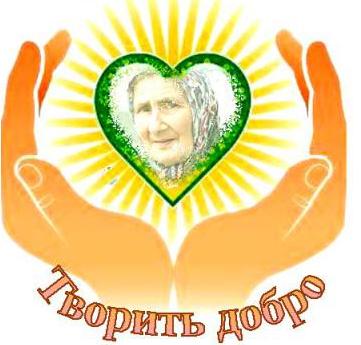 Бесплатно обслуживаются:Граждане, чей среднедушевой доход, рассчитанный в соответствии с нормативными правовыми актами Российской Федерации, ниже предельной величины или равен предельной величине среднедушевого доходаЛица, пострадавшим в результате чрезвычайных ситуаций, вооруженных межнациональных (межэтнических) конфликтовИнвалиды и участники Великой Отечественной войныСупруги погибших (умерших) инвалидов Великой Отечественной войны или участников Великой Отечественной войны, вдовы военнослужащих, погибших в период войны с Финляндией, Великой Отечественной войны, войны с Японией, не ступившие в повторный бракОдиноко проживающие лица, проработавшие в тылу в период с 22 июня 1941 года по 9 мая 1945 года не менее 6 месяцев, исключая периоды работы на временно оккупированных территориях СССР, либо награжденные орденами или медалями СССР за самоотверженный труд в период Великой Отечественной войны, одиноко проживающие супружеские пары, в которых один из супругов является тружеником тылаБывшие несовершеннолетние узники концлагерей, гетто и других мест принудительного содержания, созданных фашистами и их союзниками в период второй мировой войныЛица, награжденные знаком «Жителю Отделение социальногообслуживания на домуМБУ «КЦСОН» администрации Пировского районаКрасноярского края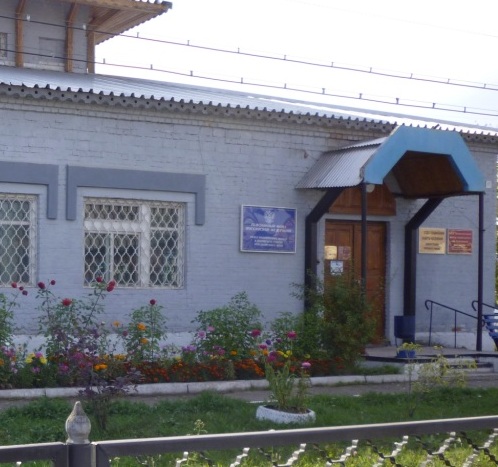 с. Пировское 2018 г.      блокадного Ленинграда»Герои Советского СоюзаГерои Российской Федерации и полные кавалеры ордена Трудовой СлавыИнвалиды боевых действийСтатья 7-3023 Закон Красноярского края Предельная величина среднедушевого дохода получателя социальных услуг в размере 150 процентов прожиточного минимума, установленной для основных социально-демографических групп населения по соответствующей группе территорий края.Перечень документов для принятия на социальное обслуживание на дому:Заявление; копия ИППСУКопии паспорта и СНИЛСКопия справки МСЭ (при наличии)Копия льготного удостоверенияКопия справки о составе семьиСправка о доходах (за 12 предшествующих месяцев)Справка о состоянии здоровья и отсутствии медицинских противопоказаний от врача